Evaluation of tendersTenders will be evaluated as follows:Please submit your costs as detailed within the specification document and using the forms contained therein.Please refer to the SHEWcop code of practice document and the information below about our minimum health and safety requirements. Please provide a maximum of 3 A4 pages explaining your approach to health and safety and how you ensure the safety of those working on your sites.IOSH, and/or Safe contractor/SSIP registrations preferred.The works will require Risk Assessment & Method Statements and Construction phase plan.All RAMS and CPP are assessed by an external Principle Designer service and must be fully approved before work on site can beginThe site manager/supervisor will be required to have SMSTS or SSSTS qualifications as appropriate.All work at height except very short jobs under 30 minutes will require scaffolding. Scaffolders must be CISRS or PASMA qualifiedAll accidents/near misses/environmental incidents must be reported to EASite waste must be safely disposed of in accordance with regulationsPPE requirements: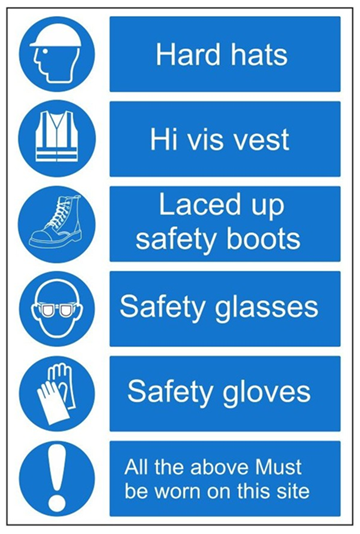 Overall cost80%Approach and commitment to health and safety20%